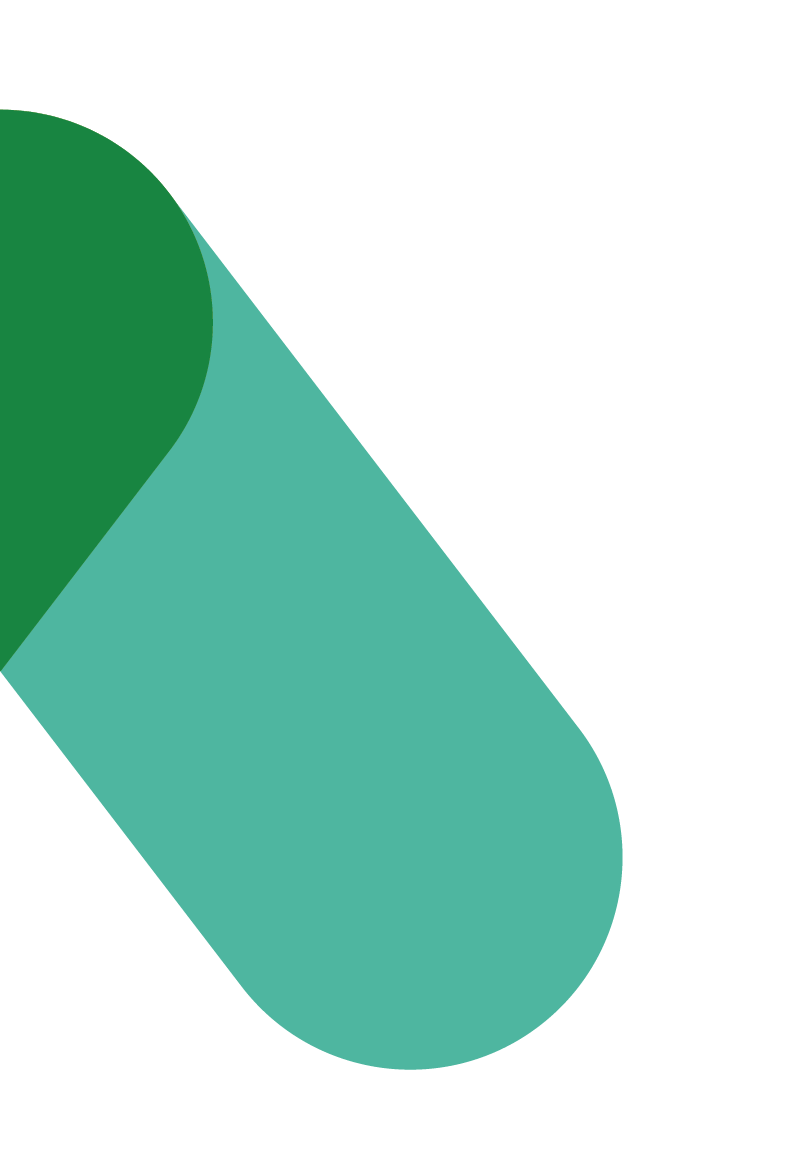 Programme de transformation du milieu de travail COMMUNIQUÉ pour la récupération des biens personnels et professionnels à l’intention des dirigeants et des gestionnairesVERSION 1Date : septembre 2022COMMUNIQUÉ – Récupération des biens personnels et professionnels à l’intention des dirigeants et des gestionnairesÀ : Tous les hauts dirigeants ou gestionnaires de personnes concernés de [NOM DE L’ORGANISATION] situés à [EMPLACEMENT]Cc : Tous les hauts dirigeants ou gestionnaires de personnes indirectement concernés de [NOM DE L’ORGANISATION] situés à [EMPLACEMENT]DE : [CADRE RESPONSABLE]OBJET : [NOM DE L’ORGANISATION] [EMPLACEMENT] [NOM DU PROJET] – Annonce de la récupération des biens personnels et professionnels Dans le cadre du prochain [NOM DU PROJET] de [NOM DE L’ORGANISATION] à [EMPLACEMENT], la récupération des biens personnels, le nettoyage et la sécurisation des documents et des biens professionnels entre [DATES] est une étape nécessaire.Pourquoi fait-on cela? Afin de faire la transition vers un milieu de travail hybride où les employés auront la possibilité de travailler à partir d’une sélection d’environnements de bureaux modernes de [NOM DE L’ORGANISATION], à partir d’emplacements de CotravailGC, ou de leur domicile.Afin de moderniser les bureaux de [LOCATION] pour donner aux employés plus de choix quant à l’endroit où ils choisissent de travailler.Pour soutenir une approche avant tout numérique, en privilégiant les outils de classement, de prise de notes et de signature sans papier.De quels renseignements avez-vous besoin en tant que haut dirigeant ou gestionnaire de personnes?Le [DATE], une communication à l’ensemble des employés sera distribuée. Elle annoncera les exigences relatives à la récupération des biens personnels et professionnels, y compris les directives de réservation que vous et vos équipes devrez suivre. Il se pourrait que votre équipe ait des questions concernant cette initiative – veuillez consulter tout le matériel ci-joint pour aider les équipes à travers ce changement. Vous trouverez ci-joint une copie du courriel qui sera envoyé aux employés, ainsi qu’un guide pour vous aider, vous et vos équipes, à franchir cette première étape importante dans la création de notre futur milieu de travail. Pour toute question, veuillez communiquer avec [PERSONNE-RESSOURCE].  Moi et/ou mon équipe travaillons à domicile, que devrais-je faire? Si vous, ou vos employés, avez définitivement effectué une transition permanente vers le travail à distance ou si vous avez travaillé à domicile depuis votre embauche, et que vous n’avez pas de biens personnels au bureau, veuillez ne pas réserver de créneau horaire pour vous y rendre. Travaillez de concert avec vos employés pour aider au nettoyage des biens professionnels, le cas échéant. Alors que nous entamons la récupération des biens personnels et professionnels, veuillez transmettre mes remerciements pour cette entreprise que nous effectuons ensemble. Je vous remercie de votre appui dans le cadre de cette importante initiative.[Signature du cadre]